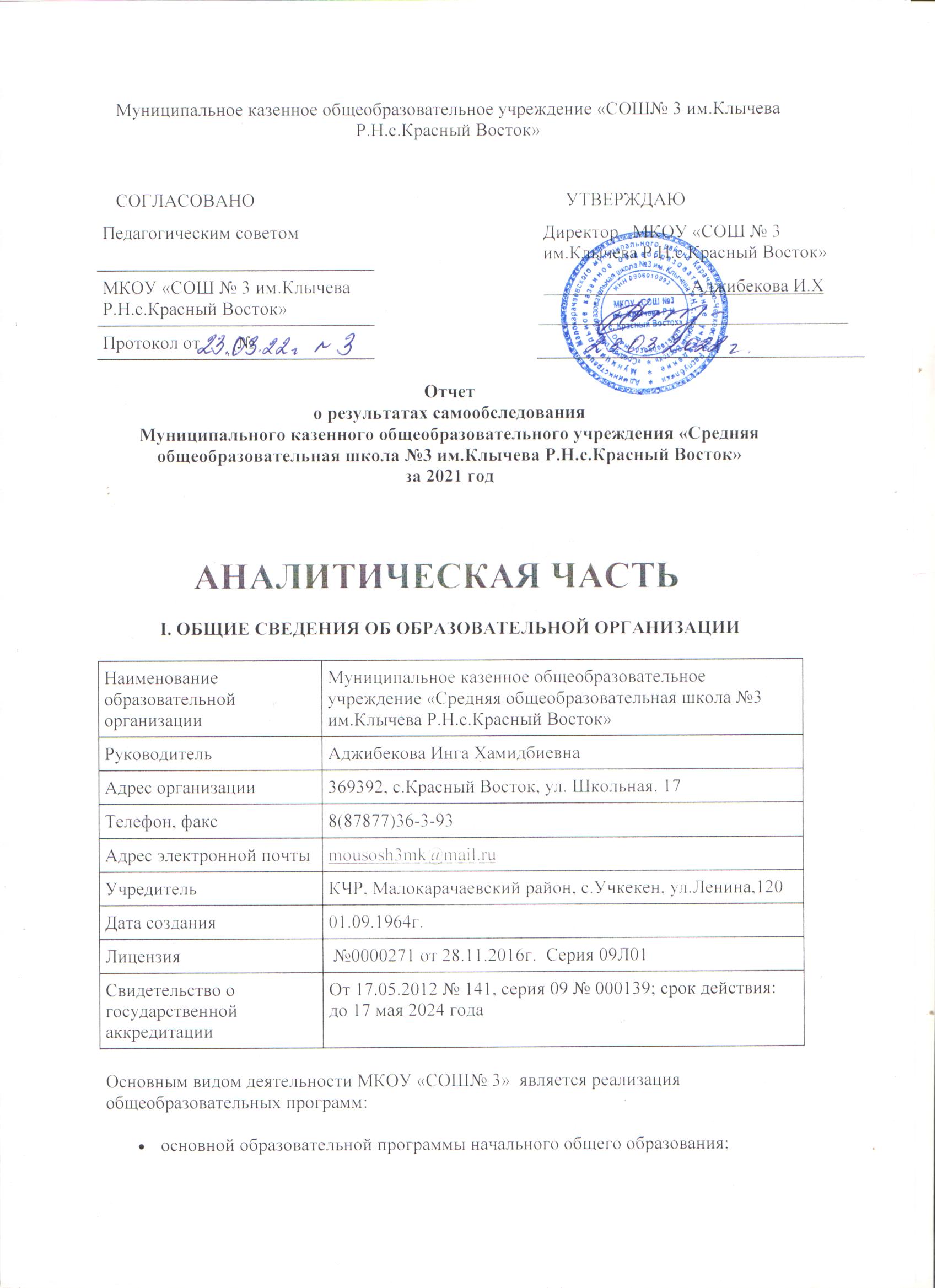 основной образовательной программы основного общего образования;основной образовательной программы среднего общего образования.II. ОСОБЕННОСТИ УПРАВЛЕНИЯУправление осуществляется на принципах единоначалия и самоуправления.Таблица 1. Органы управления, действующие в школеДля осуществления учебно-методической работы в школе создано 6 предметных методических объединения:физико-математических дисциплин; гуманитарных дисциплин;объединение педагогов начального образования;естесственно-географических дисциплин;учителей ОБЖ, ИЗО, технологии, физической культуры, музыки.метод совет школы.III. ОЦЕНКА ОБРАЗОВАТЕЛЬНОЙ ДЕЯТЕЛЬНОСТИОбразовательная деятельность организуется в соответствии:1. Конституция Российской Федерации (статья 43).2. Федеральный закон от 29.12.2012 N 273-ФЗ «Об образовании в Российской Федерации».3. Приказ Министерства образования и науки РФ № 373 от 06.10.2009 «Об утверждении и введении в действие федерального государственного образовательного стандарта начального общего образования».4. Федеральный государственный образовательный стандарт начального общего образования (в ред. Приказов Министерства образования и науки РФ
«О внесении изменений в федеральный государственный образовательный стандарт начального общего образования, утверждённый приказом министерства образования и науки Российской Федерации от 6 октября 2009г. №373» от 26.11.2010 г.  № 1241, от 22.09.2011 г.  № 2357, от 18.12.2012 г. № 1060, от от 29.12.2014 г.  № 1643).5. Постановление Главного санитарного врача Российской Федерации от 28 сентября 2020 г. № 28 «Об утверждении СанПиН 2.4.3648-20 «Санитарно-эпидемиологические требования к условиям организации обучения в общеобразовательных учреждениях».6. Письмо Министерства образования и науки РФ от 12 мая 2011 № 03-296 «Об организации внеурочной деятельности при введении Федерального государственного образовательного стандарта общего образования».7. Письмо Министерства образования и науки РФ от 24.10.2011 г. № МД -1427/ 03 «Об обеспечении преподавания комплексного курса ОРКСЭ».9. Письмо Министерства образования и науки Российской Федерации от 08.07.2011 г. № МД-883 03 «О направлении методических материалов ОРКСЭ».10. Письмо Министерства образования и науки РФ от 09.02.2012 № МД - 102/ 03 «О введении курса ОРКСЭ с 1 сентября 2012 года».11. Примерная основная образовательная программа начального общего образования (протокол от 8.04.2015 г. № 1/15  заседания федерального учебно-методического объединения по общему образованию МОиН РФ).12. Устав МКОУ «Средняя общеобразовательная школа № 3 им.Клычева Р.Н. с.Красный Восток»».13.Приаз Министерства  просвещения РФ от 20ю05.2020г №254 « Об утверждении федерального перечня учебников, рекомендуемых к использованию при реализации имеющих  государственную аккредитацию  образовательных программ начального , основного общего ,среднего общего образования. 14.  Содержание основной образовательной программы  МКОУ «Средняя общеобразовательная школа №3 им.Клычева Р.Н. с.Красный  Восток»» отражает требования ФГОС НОО и содержит три основных раздела: целевой, содержательный и организационный. 15.Приказ Министерства  образования  и науки РФ от 22.03.2021г. №115 « Об  утверждении  Порядка  организации  и осуществления образовательной деятельности по основным  общеобразовательным программам начального общего, основного общего И  среднего общего  образования( зарегистрирован в Минюсте России 20.04.2021 №63180)Учебный план 1–4-х классов ориентирован на четырехлетний нормативный срок освоения основной образовательной программы начального общего образования (реализация ФГОС НОО), 5–9-х классов – на пятилетний нормативный срок освоения основной образовательной программы основного общего образования (реализация ФГОС ООО), 10–11-х классов – на двухлетний нормативный срок освоения образовательной программы среднего общего образования (ФГОС СОО). Обучающиеся 11-х классов в 2020/21 учебном году завершили обучение по основной общеобразовательной программе среднего общего образования по ФГОС ОО.Форма обучения: очная.Язык обучения: русский.Таблица 2. Режим образовательной деятельностиНачало учебных занятий – 8 ч 00 мин.Таблица 3. Общая численность обучающихся, осваивающих образовательные программы в 2021 годуВсего в 2021 году в образовательной организации получали образование 176 обучающихся.МКОУ «СОШ №3» реализует следующие образовательные программы:основная образовательная программа начального общего образования;основная образовательная программа основного общего образования;основная образовательная программа среднего общего образования;дополнительные общеразвивающие программы.Об антикоронавирусных мерахМКОУ «СОШ № 3» в течение 2021 года продолжала профилактику коронавируса. Для этого были запланированы организационные и санитарно-противоэпидемические мероприятия в соответствии с СП 3.1/2.43598-20 и методическими рекомендациями по организации работы образовательных организаций. Так, МКОУ «СОШ №3»:закупила бесконтактные термометры,  средства и устройства для антисептической обработки рук, маски многоразового использования, маски медицинские, перчатки из расчета на два месяца;разработала  режим уборки, проветривания кабинетов, рекреаций, а также создала максимально безопасные условия приема пищи;подготовила новое расписание со смещенным началом уроков и каскадное расписание звонков, чтобы минимизировать контакты обучающихся;разместила на сайте МКОУ «СОШ № 3» необходимую информацию об антикоронавирусных мерах, ссылки распространяли посредством мессенджеров и социальных сетей.Таблица 4. Перечень документов, регламентирующий функционирование МКОУ «СОШ №3» в условиях коронавирусной инфекцииПереход на новые ФГОСДля перехода с 1 сентября 2022 года на ФГОС начального общего образования, утвержденного приказом Минпросвещения от 31.05.2021 № 286, и ФГОС основного общего образования, утвержденного приказом Минпросвещения от 31.05.2021 № 287, МКОУ «СОШ № 3» разработало и утвердило дорожную карту, чтобы внедрить новые требования к образовательной деятельности. В том числе определило сроки разработки основных общеобразовательных программ – начального общего и основного общего образования, вынесло на общественное обсуждение перевод всех обучающихся начального общего и основного общего образования на новые ФГОС и получило одобрение у 96% участников обсуждения. Для выполнения новых требований и качественной реализации программ в МКОУ «СОШ № 3» на 2022 год запланирована масштабная работа по обеспечению готовности всех участников образовательных отношений через новые формы развития потенциала.Деятельность рабочей группы за 2021 год по подготовке Школы к постепенному переходу на новые ФГОС НОО и ООО можно оценить как хорошую: мероприятия дорожной карты реализованы на 75 процентов. Причины, по которым не был проведен ряд мероприятий дорожной карты, объективны.Дистанционное обучениеНа основании распоряжения Министерства образования КЧР   в периоды с 26 января по 12 февраля 2022 года МКОУ «СОШ № 3» осуществляло реализацию образовательных программ с применением электронного обучения и дистанционных образовательных технологий. При этом стоит отметить, что в 2021 году на основе анализа причин выявленных проблем в 2020 году достигнуты следующие положительные эффекты:появилась стабильность в результативности образовательной деятельности на уровне начального общего и основного общего образования;проработали с родителями (законными представителями) обучающихся вопросы организации обучения в домашних условиях, которые способствуют успешному освоению образовательных программ;Таким образом, полученные в 2021 году результаты свидетельствуют о правильности принятых управленческих решений по внедрению системы наставничества и введению в штат технического специалиста.Внеурочная деятельностьОрганизация внеурочной деятельности соответствует требованиям ФГОС уровней общего образования. Структура рабочих программ внеурочной деятельности соответствует требованиям ФГОС к структуре рабочих программ внеурочной деятельности.Все рабочие программы имеют аннотации и размещены на официальном сайте школы.Формы организации внеурочной деятельности включают: кружки, секции, летний лагерь.Реализация программ внеурочной деятельности в период временных ограничений, связанных с эпидемиологической ситуацией 2021 года, проводилась с использованием дистанционных образовательных технологий.Январь -май 2022 года. Все курсы внеурочной деятельности (кроме физкультурно-оздоровительного направления) реализовывались в дистанционном формате:были внесены изменения в положение о внеурочной деятельности, в рабочие программы курсов и скорректированы календарно-тематические планирования;составлено расписание занятий в режиме онлайн на каждый учебный день в соответствии с образовательной программой и планом внеурочной деятельности по каждому курсу, при этом предусмотрена дифференциация по классам и время проведения занятия не более 30 минут;проводилось обязательное информирование обучающихся и их родителей об изменениях в планах внеурочной деятельности.Вывод. Выявленные проблемы не повлияли на качество организации внеурочной деятельности. Благодаря внесению необходимых изменений планы внеурочной деятельности НОО, ООО и СОО выполнены в полном объеме, в основном удалось сохранить контингент обучающихся.Воспитательная работаВоспитательная работа во втором полугодии 2020/21 учебного года осуществлялась в соответствии с программой духовно-нравственного развития ООП НОО и программами воспитания и социализации ООП ООО и СОО по следующим направлениям:гражданское воспитание;патриотическое воспитание;духовно-нравственное воспитание;эстетическое воспитание;физическое воспитание, формирование культуры здоровья и эмоционального благополучия;трудовое воспитание;экологическое воспитание;формирование ценности научного познания.На 2021/22 учебный год Школа разработала рабочую программу воспитания. Воспитательная работа по ней осуществляется по следующим модулям:инвариантные – «Классное руководство», «Школьный урок», «Курсы внеурочной деятельности», «Работа с родителями», «Самоуправление», «Профориентация»;вариативные – «Ключевые общешкольные дела», «Детские общественные объединения», <...>.Воспитательные события в Школе проводятся в соответствии с календарными планами воспитательной работы НОО, ООО и СОО. Они конкретизируют воспитательную работу модулей рабочей программы воспитания по уровням образования. Виды и формы организации совместной воспитательной деятельности педагогов, школьников и их родителей, разнообразны:коллективные школьные дела;акции;<....>Школа принимала активное участие в воспитательных событиях муниципального и регионального уровней (дистанционно).В 2021 году классными руководителями использовались различные формы работы с обучающимися и их родителями:тематические классные часы (дистанционно);участие в творческих конкурсах: конкурсы рисунков, фотоконкурсы, конкурс чтецов (дистанционно);участие в интеллектуальных конкурсах, олимпиадах (дистанционно);индивидуальные беседы с учащимися (дистанционно);индивидуальные беседы с родителями (дистанционно);родительские собрания (дистанционно).<...>На начало 2021/22 учебного года в школе сформировано 12 общеобразовательных класса. Классными руководителями 1–11-х классов составлены планы воспитательной работы с классами на учебный год в соответствии с рабочей программой воспитания и календарными планами воспитательной работы школы.IV. СОДЕРЖАНИЕ И КАЧЕСТВО ПОДГОТОВКИПроведен анализ успеваемости и качества знаний по итогам 2020/21 учебного года. Статистические данные свидетельствуют об успешном освоении обучающимися основных образовательных программ.Таблица 6. Статистика показателей за 2020/21 годПриведенная статистика показывает, что положительная динамика успешного освоения основных образовательных программ сохраняется, при этом стабильно растет количество обучающихся школы.Краткий анализ динамики результатов успеваемости и качества знанийТаблица 7. Результаты освоения учащимися программы начального общего образования по показателю «успеваемость» в 2021 годуЕсли сравнить результаты освоения обучающимися программы начального общего образования по показателю «успеваемость» в 2021 году с результатами освоения учащимися программы начального общего образования по показателю «успеваемость» в 2020 году, то можно отметить, что процент учащихся, окончивших на «4» и «5», вырос на 2,6 процента (в 2020-м был 62,4%), процент учащихся, окончивших на «5», вырос на 2,5 процента (в 2020-м – 17,5%).Таблица 8. Результаты освоения учащимися программы основного общего образования по показателю «успеваемость» в 2021 годуЕсли сравнить результаты освоения обучающимися программы основного общего образования по показателю «успеваемость» в 2021 году с результатами освоения учащимися программы основного общего образования по показателю «успеваемость» в 2020 году, то можно отметить, что процент учащихся, окончивших на «4» и «5», повысился на 1,8 процента (в 2020-м был 36,3%), процент учащихся, окончивших на «5», повысился на 1,6 процента (в 2020-м – 2,2%).Таблица 9. Результаты освоения учащимися программы среднего общего образования по показателю «успеваемость» в 2021 годуРезультаты освоения учащимися программы среднего общего образования по показателю «успеваемость» в 2021 учебном году выросли на 26,4процента (в 2020-м количество обучающихся, которые окончили полугодие на «4» и «5», было 13,4%), процент учащихся, окончивших на «5», стабилен (в 2020-м было 8%).Результаты ГИАВ 2021 году изменились условия прохождения ГИА. Девятиклассники сдавали экзамены в двух форматах: обязательные экзамены по русскому языку и математике в форме ОГЭ и один предмет по выбору в форме внутренней контрольной работы.ГИА-11 проходило в форме ЕГЭ (для тех, кто поступает в вузы) и ГВЭ (для тех, кто не планирует поступать в вузы). Выпускники 11-х классов, поступающие в вузы, сдавали один обязательный ЕГЭ по русскому языку и ЕГЭ по предметам по выбору. Выпускники, не поступающие в вузы, сдавали два экзамена в форме ГВЭ – по русскому языку и математике.Особенности проведения ГИА в 2021 году были обусловлены мероприятиями, направленными на обеспечение санитарно-эпидемиологического благополучия населения и предотвращение распространения новой коронавирусной инфекции (COVID-19).Таблица 10. Общая численность выпускников 2020/21 учебного годаГИА в 9-х классахВ 2020/21 учебном году одним из условий допуска обучающихся  9-х классов к ГИА было получение «зачета» за итоговое собеседование. Испытание прошло 10.02.2021 в МКОУ «СОШ № 3» в очном формате. В итоговом собеседовании приняли участие 15 обучающихся (100%), все участники получили «зачет».В 2021 году все девятиклассники сдали ОГЭ по основным предметам – русскому языку и математике на достаточно высоком уровне. Успеваемость по математике и русскому языку за последние три года не изменилась и стабильно составляет 100 процентов. Качество понизилось на 5 процентов по русскому языку, понизилось на 6 процента по математике.Таблица 11. Результаты ОГЭ по обязательным предметамЗамечаний о нарушении процедуры проведения ГИА-9 в 2021 году не было, что является хорошим результатом работы с участниками образовательных отношений в сравнении с предыдущим годом.Все девятиклассники Школы успешно закончили 2020/21 учебный год и получили аттестаты об основном общем образовании. Аттестат с отличием получили 2 человек, что составило 13,3 процентов от общей численности выпускников.Таблица 13. Итоговые результаты выпускников на уровне основного общего образования за три последних годаГИА в 11-х классахВ 2020/21 учебном году одним из условий допуска обучающихся 11-х классов к ГИА было получение «зачета» за итоговое сочинение. В итоговом сочинении приняли участие 3 обучающихся (100%), по результатам проверки все обучающиеся получили «зачет».Все выпускники 11-х классов, которые сдавали ГИА в форме ЕГЭ, успешно справились с одним обязательным предметом – русским языком. Таблица 15. Результаты ЕГЭ по русскому языкуВ 2021 году ЕГЭ по математике был предметом по выбору. Обучающиеся, которые поступали в вузы, сдавали ЕГЭ по математике профильного уровня. Повышение баллов по математике в последние два года обусловлено тем, что этот предмет сдавали более подготовленные обучающиеся, которые поступают в вузы. Снижение результатов по русскому языку в 2021 году по сравнению с 2020 годом связано с тем, что предмет сдавали все обучающиеся 11-х классов с разной степенью подготовленности.В 2021 году из 3 обучающихся 11-х классов, сдающих ЕГЭ, 2 обучающихся (67%) выбрали обществознание, 1(33%) – физику, 2 (67%) – историю.  Cогласно результатам ЕГЭ успеваемость составила 100 процентов. Качество сдачи экзаменов и средний балл свидетельствуют о том, что уровень знаний обучающихся  ниже среднего по всем предметам.Таблица 17. Результаты ЕГЭ в 2021 годуВсе выпускники 11-х классов успешно завершили учебный год и получили аттестаты. Таблица 18. Количество медалистов за последние пять летРезультаты ВПРВПР показали значительное снижение результатов по сравнению с итоговой оценкой за третью четверть по русскому языку и математике в 5-х классах. Понизили свои результаты по русскому языку – 22 процента обучающихся, по математике – 16 процентов, по биологии – 1,6 процента.Причины несоответствия результатов ВПР и оценок:отсутствие дифференцированной работы с обучающимися;низкий уровень сформированности навыков самоконтроля, включая навыки внимательного прочтения текста задания, предварительной оценки правильности полученного ответа и его проверки;<...><...>V. ВОСТРЕБОВАННОСТЬ ВЫПУСКНИКОВТаблица 20. Востребованность выпускниковVI. ОЦЕНКА ФУНКЦИОНИРОВАНИЯ ВНУТРЕННЕЙ СИСТЕМЫ ОЦЕНКИ КАЧЕСТВА ОБРАЗОВАНИЯС целью снижения напряженности среди родителей по вопросу дистанционного обучения в 2021 году на сайте ОО был организован специальный раздел, обеспечена работа горячей телефонной линии по сбору информации о проблемах в организации и по вопросам качества дистанционного обучения. Была предложена анкета «Удовлетворенность качеством дистанционного обучения в школе».Результаты анализа анкетирования показывают положительную динамику удовлетворенности родителей по ключевым показателям в сравнении c дистанционным периодом в 2020 году.VII. ОЦЕНКА КАДРОВОГО ОБЕСПЕЧЕНИЯНа период самообследования в школе работают 25 педагога, из них 23– внутренних совместителей. 1. В 2021 году результаты опроса, анкетирования, посещения уроков, в том числе в онлайн-формате, при выявлении профессиональных дефицитов педагогов-предметников и педагогов дополнительного образования показали, что 56 процента педагогов начальной, 32 процента – основной, 28 процентов – средней школы, а более 24 процентов всех учителей считали, что им не хватает компетенций для подготовки к дистанционным занятиям. 2. Анализ условий реализации программы начального общего образования и основного общего образования в части формирования функциональной грамотности обучающихся (способности решать учебные задачи и жизненные проблемные ситуации на основе сформированных предметных, метапредметных и универсальных способов деятельности), включающей овладение ключевыми компетенциями, составляющими основу готовности к успешному взаимодействию с изменяющимся миром и дальнейшему успешному образованию, показал недостаточную готовность педагогических кадров. Так, 30 процентов педагогов испытывают затруднения в подборе заданий, 17 процентов не видят значимости в применении такого формата заданий, 23 процента педагогов планируют применение данных заданий после прохождения соответствующего обучения. В связи с обязательным обеспечением условий формирования функциональной грамотности и недостаточной готовностью кадров в план непрерывного профессионального образования педагогических кадров МКОУ «Школа № 3» включены мероприятия по оценке и формированию функциональной грамотности – читательской, математической, естественно-научной, финансовой, креативного мышления, глобальных компетенций в рамках внутриорганизационного обучения и организации обучения по дополнительным профессиональным программам (повышение квалификации) педагогов предметных и метапредметных профессиональных объединений.3. Анализ кадрового потенциала МКОУ «СОШ № 3» для внедрения требований нового ФГОС основного общего образования в части обеспечения изучения учебных предметов с целью удовлетворения различных интересов обучающихся показывает недостаточную готовность педагогов. Только 35 процентов учителей имеют опыт преподавания предметов на профильном уровне в рамках среднего общего образования. В связи с чем принято решение о пересмотре плана непрерывного профессионального образования педагогических и управленческих кадров в МКОУ «СОШ № 3» на 2022-й и последующие годы, развитии системы наставничества и адресной подготовки педагогов по выбранным обучающимися учебным предметам для углубленного изучения на уровне основного общего образования, внедрении системы наставничества и работы в парах.VIII. ОЦЕНКА УЧЕБНО-МЕТОДИЧЕСКОГО И БИБЛИОТЕЧНО-ИНФОРМАЦИОННОГО ОБЕСПЕЧЕНИЯОбщая характеристика:объем библиотечного фонда – 14845единица;книгообеспеченность – 100 процентов;обращаемость – 1166единиц в год;объем учебного фонда – 4651 единица.Фонд библиотеки формируется за счет федерального, областного, местного бюджетов.Таблица 21. Состав фонда и его использованиеФонд библиотеки соответствует требованиям ФГОС, учебники фонда входят в федеральный перечень, утвержденный приказом Минпросвещения от 20.05.2020 № 254.Средний уровень посещаемости библиотеки – 7-8 человек в день.Оснащенность библиотеки учебными пособиями достаточная. Фонд дополнительной литературы оцифрован полностью. Отсутствует финансирование библиотеки на закупку периодических изданий и обновление фонда художественной литературы.Стоит отметить недостаточный уровень укомплектованности библиотеки ЭОР по учебным предметам учебного плана. Данная ситуация должна быть озвучена перед учредителем и членами управляющего совета для принятия соответствующих решений.IX. ОЦЕНКА МАТЕРИАЛЬНО-ТЕХНИЧЕСКОЙ БАЗЫМатериально-техническое обеспечение  МКОУ «СОШ №3»  позволяет реализовывать в полной мере образовательные программы. МКОУ «СОШ №3» оборудованы 17 учебных кабинета:лаборатория по физике;лаборатория по химии;лаборатория по биологии;столярная мастерская;кабинет технологии для девочек;кабинет ОБЖ На первом  этаже здания оборудованы спортивный и актовый зал, столовая Анализ данных, полученных в результате опроса педагогов на конец 2021 года, показывает положительную динамику в сравнении с 2020 годом по следующим позициям:материально-техническое оснащение МКОУ «Школа № 3» позволяет обеспечить реализацию основных образовательных программ с применением дистанционных образовательных технологий на уровне начального общего, основного общего и среднего общего образования на 100 процентов.качественно изменилась оснащенность классов – 93 процента (вместо 65% в 2020 году) оснащены ноутбуками и стационарными компьютерами, 100 процентов кабинетов (вместо 85% в 2020 году) При этом полный анализ оснащенности кабинетов согласно требованиям нового ФГОС основного общего образования по предметным областям «Русский язык и литература», «Родной язык и родная литература», «Иностранные языки», «Общественно-научные предметы» показал частичное оснащение комплектами наглядных пособий, карт, учебных макетов, специального оборудования, которые обеспечивают развитие компетенций в соответствии с программой основного общего образования. СТАТИСТИЧЕСКАЯ ЧАСТЬРЕЗУЛЬТАТЫ АНАЛИЗА ПОКАЗАТЕЛЕЙ ДЕЯТЕЛЬНОСТИ ОРГАНИЗАЦИИДанные приведены по состоянию на 31 декабря 2021 года.* В 2021 году средний балл ГИА-11 по русскому языку и математике рассчитывается на основании обобщенных результатов по ЕГЭ и ГВЭ.Школа укомплектована достаточным количеством педагогических и иных работников, которые имеют высокую квалификацию и регулярно проходят повышение квалификации, что позволяет обеспечивать стабильные качественные результаты образовательных достижений обучающихся. Деятельность рабочей группы по подготовке МКОУ «СОШ №3»  к переходу на новые ФГОС НОО и ООО можно оценить как хорошую: мероприятия дорожной карты реализованы на 80 процентов за первое полугодие 2021/22 учебного года.Наименование органаФункцииДиректорКонтролирует работу и обеспечивает эффективное взаимодействие структурных подразделений организации, утверждает штатное расписание, отчетные документы организации, осуществляет общее руководство ШколойУправляющий советРассматривает вопросы:развития образовательной организации;финансово-хозяйственной деятельности;материально-технического обеспеченияПедагогический советОсуществляет текущее руководство образовательной деятельностью Школы, в том числе рассматривает вопросы:развития образовательных услуг;регламентации образовательных отношений;разработки образовательных программ;выбора учебников, учебных пособий, средств обучения и воспитания;материально-технического обеспечения образовательного процесса;аттестации, повышения квалификации педагогических работников;координации деятельности методических объединенийОбщее собрание работниковРеализует право работников участвовать в управлении образовательной организацией, в том числе:участвовать в разработке и принятии коллективного договора, Правил трудового распорядка, изменений и дополнений к ним;принимать локальные акты, которые регламентируют деятельность образовательной организации и связаны с правами и обязанностями работников;разрешать конфликтные ситуации между работниками и администрацией образовательной организации;вносить предложения по корректировке плана мероприятий организации, совершенствованию ее работы и развитию материальной базыКлассыКоличество сменПродолжительность урока (мин.)Количество учебных дней в неделюКоличество учебных недель в году11Ступенчатый режим:35 минут (сентябрь–декабрь);40 минут (январь–май)5332–11145634Название образовательной программыЧисленность обучающихсяОсновная образовательная программа начального общего образования66Основная образовательная программа основного общего образования107Основная общеобразовательная программа среднего общего образования14Название документаСсылка на сайт ООПримечание СП 3.1/2.4.3598-20 «Санитарно-эпидемиологические требования к устройству, содержанию и организации работы образовательных организаций и других объектов социальной инфраструктуры для детей и молодежи в условиях распространения новой коронавирусной инфекции (COVID-19)»http://mkou-sosh3.ru/media/sub/2449/documents/0001202007030021.pdf Постановлением главного санитарного врача от 02.11.2021 № 27Письмо Роспотребнадзора от 22.07.2021 № 02/14750-2021-24 «О подготовке образовательных организаций к новому 2021/22 учебному году»http://mkou-sosh3.ru/media/sub/2449/documents/Письмо_Роспотребнадзора_от_22_07_2021__0214750-2021-24_О_подготовке_образовательных_организаций_к_новому_2021-22_учебному_году.pdf Письмо Минпросвещения от 09.10.2020 № ГД-1730/03 «О рекомендациях по корректировке образовательных программ»http://mkou-sosh3.ru/media/sub/2449/documents/Письмо_Минпросвещения_РФ_от_9.10.20_О_рекомендациях_по_корректировке_образовательных_программ.docx Методические рекомендации Минпросвещения по реализации образовательных программ начального общего, основного общего, среднего общего образования, образовательных программ среднего профессионального образования и дополнительных общеобразовательных программ с применением электронного обучения и дистанционных образовательных технологий от 20.03.2020http://mkou-sosh3.ru/media/sub/2449/documents/Образовательная_программаначального_общего_образования.docx http://mkou-sosh3.ru/media/sub/2449/documents/Образовательная_программа_основного_общего_образования.doc http://mkou-sosh3.ru/media/sub/2449/documents/Образовательная_программа__среднего_общего_образования.doc Приказ №286 от 31 мая 2021г "Об утверждении федерального государственного образовательного стандарта начального общего образования" http://mkou-sosh3.ru/media/sub/2449/documents/286.pdf Положение об антикоррупционной политикеhttp://mkou-sosh3.ru/media/sub/2449/documents/Муниципальное_казенное_общеобразовательное_учреждени11.docx http://mkou-sosh3.ru/media/sub/2449/documents/Scan-220319-0001.pdf Положение о текущем контроле и промежуточной аттестацииhttp://mkou-sosh3.ru/media/sub/2449/documents/Scan-220409-0002.pdf Приказ о переходе на дистанционное обучение в целях недопущения распространения коронавирусной инфекцииhttp://mkou-sosh3.ru/media/sub/2449/documents/Scan-220127-0004.pdf  Рекомендации по организации образовательного процесса в период проведения ремонтных работ в общеобразовательной организацииhttp://mkou-sosh3.ru/media/sub/2449/documents/Prilozhieniie_1_.pdf <...><...>№ п/пПараметры статистики2020/21 учебный год1Количество детей, обучавшихся на конец учебного года (для 2020/21), в том числе:1761– начальная школа611– основная школа1021– средняя школа132Количество обучающихся, оставленных на повторное обучение:–2– начальная школа–2– основная школа–2– средняя школа–3Не получили аттестата:–3– об основном общем образовании–3– о среднем общем образовании–4Окончили Школу с аттестатом особого образца:24– в основной школе24– в средней школе-КлассыВсего учащихсяИз них успеваютИз них успеваютОкончили годОкончили годОкончили годОкончили годНе успеваютНе успеваютНе успеваютНе успеваютПереведены условноПереведены условноКлассыВсего учащихсяИз них успеваютИз них успеваютВсегоВсегоИз них н/аИз них н/аКлассыВсего учащихсяКоличество%с отметками «4» и «5»%с отметками «5»%Количество%Количество%Количество%21717100447%317,6%00000031414100750%428,5%00000041717100435%211,7%000000Итого4848100159000000КлассыВсего учащихсяИз них успеваютИз них успеваютОкончили годОкончили годОкончили годОкончили годНе успеваютНе успеваютНе успеваютНе успеваютПереведены условноПереведены условноКлассыВсего учащихсяИз них успеваютИз них успеваютВсегоВсегоИз них н/аИз них н/аКлассыВсего учащихсяКоличество%с отметками «4» и «5»%с отметками «5»%Количество%Количество%Количество%51313100%215,317.6%00000063232100%825%412,500000072020100%629%15%00000082424100%1042%14,1%00000091515100%640%213%000000Итого104104100%32000000КлассыВсего учащихсяИз них успеваютИз них успеваютОкончили годОкончили годОкончили годОкончили годНе успеваютНе успеваютНе успеваютНе успеваютПереведены условноПереведены условноКлассыВсего учащихсяИз них успеваютИз них успеваютВсегоВсегоИз них н/аИз них н/аКлассыВсего учащихсяКоличество%с отметками «4» и «5»%с отметками «5»%Количество%Количество%Количество%1077100571,4114,2000000113310000133,3000000Итого1010100520000009-е классы11-е классыОбщее количество выпускников153Количество обучающихся на семейном образовании00Количество обучающихся с ОВЗ00Количество обучающихся, получивших «зачет» за итоговое собеседование/ сочинение153Количество обучающихся, не допущенных к ГИА00Количество обучающихся, проходивших процедуру ГИА       15        3Количество обучающихся, получивших аттестат153Учебный
годМатематикаМатематикаМатематикаРусский языкРусский языкРусский языкУчебный
годУспеваемостьКачествоСредний
баллУспеваемостьКачествоСредний
балл2018/2019100864,2100784,32019/2020ОтмененыОтмененыОтмененыОтмененыОтмененыОтменены2020/2021100733,9100673,7Критерии2018/192018/192019/202019/202020/212020/21КритерииКол-во%Кол-во%Кол-во%Количество выпускников 9-х классов всего141001410015100Количество выпускников 9-х классов, успевающих по итогам учебного года на «5»17,117,116,6Количество выпускников 9-х классов, допущенных к государственной (итоговой) аттестации141001410015100Количество выпускников 9-х классов, не допущенных к государственной (итоговой) аттестации000000Критерии11 Количество обучающихся3Количество обучающихся, которые не набрали минимальное количество баллов0Количество обучающихся, которые получили высокие баллы (от 80 до 100)0Учебные предметыКоличество участников ЕГЭКачествоСредний
баллУспеваемостьРусский язык30100Физика10100Математика (профильный уровень)---Химия----Биология----История2050Обществознание203,150Английский язык----Информатика----География----Литература----Медаль «За особые успехи в учении»Медаль «За особые успехи в учении»Медаль «За особые успехи в учении»Медаль «За особые успехи в учении»Медаль «За особые успехи в учении»2017201820192020202132000Год выпускаОсновная школаОсновная школаОсновная школаОсновная школаСредняя школаСредняя школаСредняя школаСредняя школаСредняя школаГод выпускаВсегоПерешли в 10-й класс ШколыПерешли в 10-й класс другой ООПоступили в профессиональную ООВсегоПоступили в вузыПоступили в профессиональную ООУстроились на работуПошли на срочную службу по призыву2019122181239002020281101451400202115501030200№Вид литературыКоличество единиц в фондеСколько экземпляров выдавалось за год1Учебная465111663Художественная944404Справочная40105Языковедение, литературоведение006Естественно-научная007Техническая008Общественно-политическая00ПоказателиЕдиница измеренияКоличествоОбразовательная деятельностьОбразовательная деятельностьОбразовательная деятельностьОбщая численность учащихсячеловек187Численность учащихся по образовательной программе начального общего образованиячеловек66Численность учащихся по образовательной программе основного общего образованиячеловек107Численность учащихся по образовательной программе среднего общего образованиячеловек14Численность (удельный вес) учащихся, успевающих на «4» и «5» по результатам промежуточной аттестации, от общей численности обучающихсячеловек (процент) 47  (28%)Средний балл ГИА выпускников 9-го класса по русскому языкубалл3,8Средний балл ГИА выпускников 9-го класса по математикебалл3,7Средний балл ЕГЭ выпускников 11-го класса по русскому языкубалл3*Средний балл ЕГЭ выпускников 11-го класса по математикебалл3,2*Численность (удельный вес) выпускников 9-го класса, которые получили неудовлетворительные результаты на ГИА по русскому языку, от общей численности выпускников 9-го классачеловек (процент)0 (0%)Численность (удельный вес) выпускников 9-го класса, которые получили неудовлетворительные результаты на ГИА по математике, от общей численности выпускников 9-го классачеловек (процент)0 (0%)Численность (удельный вес) выпускников 11-го класса, которые получили результаты ниже установленного минимального количества баллов ЕГЭ по русскому языку, от общей численности выпускников 11-го классачеловек (процент)0 (0%)Численность (удельный вес) выпускников 11-го класса, которые получили результаты ниже установленного минимального количества баллов ЕГЭ по математике, от общей численности выпускников 11-го классачеловек (процент)0 (0%)Численность (удельный вес) выпускников 9-го класса, которые не получили аттестаты, от общей численности выпускников 9-го классачеловек (процент)0 (0%)Численность (удельный вес) выпускников 11-го класса, которые не получили аттестаты, от общей численности выпускников 11-го классачеловек (процент)0 (0%)Численность (удельный вес) выпускников 9-го класса, которые получили аттестаты с отличием, от общей численности выпускников 9-го классачеловек (процент)2 (13%)Численность (удельный вес) выпускников 11-го класса, которые получили аттестаты с отличием, от общей численности выпускников 11-го классачеловек (процент)1 (33%)Численность (удельный вес) учащихся, которые принимали участие в олимпиадах, смотрах, конкурсах, от общей численности обучающихсячеловек (процент)45 (5%)Общая численность педработников, в том числе количество педработников:человек25− с высшим образованиемчеловек23− высшим педагогическим образованиемчеловек19− средним профессиональным образованиемчеловек3− средним профессиональным педагогическим образованиемчеловек3Численность (удельный вес) педработников с квалификационной категорией от общей численности таких работников, в том числе:человек (процент)22(88%)− с высшейчеловек (процент)10 (40%)− первойчеловек (процент)8 (32%)Численность (удельный вес) педработников от общей численности таких работников с педагогическим стажем:человек (процент)10 (40%)− до 5 летчеловек (процент)2 (8%)− больше 30 летчеловек (процент) 8(32%)Численность (удельный вес) педработников от общей численности таких работников в возрасте:человек (процент)12(48%)− до 30 летчеловек (процент)2 (8%)− от 55 летчеловек (процент)10 (40%)Численность (удельный вес) педагогических и административно-хозяйственных работников, которые за последние пять лет прошли повышение квалификации или профессиональную переподготовку, от общей численности таких работниковчеловек (процент)0 (0%)Численность (удельный вес) педагогических и административно-хозяйственных работников, которые прошли повышение квалификации по применению в образовательном процессе ФГОС, от общей численности таких работниковчеловек (процент)17 (68%)ИнфраструктураИнфраструктураИнфраструктураКоличество компьютеров в расчете на одного учащегосяединиц0,117Количество экземпляров учебной и учебно-методической литературы от общего количества единиц библиотечного фонда в расчете на одного учащегосяединиц25Наличие в МКОУ «СОШ №3»  системы электронного документооборотада/нетнетНаличие в МКОУ «СОШ №3»  читального зала библиотеки, в том числе наличие в ней:да/нетда− рабочих мест для работы на компьютере или ноутбукеда/нет1− медиатекида/нет0− средств сканирования и распознавания текстада/нет0− выхода в интернет с библиотечных компьютеровда/нет0− системы контроля распечатки материаловда/нет0Численность (удельный вес) обучающихся, которые могут пользоваться широкополосным интернетом не менее 2 Мб/с, от общей численности обучающихсячеловек (процент)0Общая площадь помещений для образовательного процесса в расчете на одного обучающегосякв. м3,13